Análise do Experimento XWalmes ZevianiFebruary 21, 2020Descrição do experimentoO experimento foi conduzido sob o delineamento inteiramento casualizado (Goupy 1993)…O modelo estatístico para o experimento éem que: é a resposta observada no tratamento  e repetição ; é uma constante inerente a todas as observações; acomoda o efeito do tratamento ; é o erro experimental que se assume ter distribuição normal de média 0 e variância .Análise do experimentolibrary(emmeans)Os dados foram importados do arquivo…str(warpbreaks)## 'data.frame':    54 obs. of  3 variables:
##  $ breaks : num  26 30 54 25 70 52 51 26 67 18 ...
##  $ wool   : Factor w/ 2 levels "A","B": 1 1 1 1 1 1 1 1 1 1 ...
##  $ tension: Factor w/ 3 levels "L","M","H": 1 1 1 1 1 1 1 1 1 2 ...m0 <- lm(breaks ~ wool * tension, data = warpbreaks)

par(mfrow = c(2, 2))
plot(m0)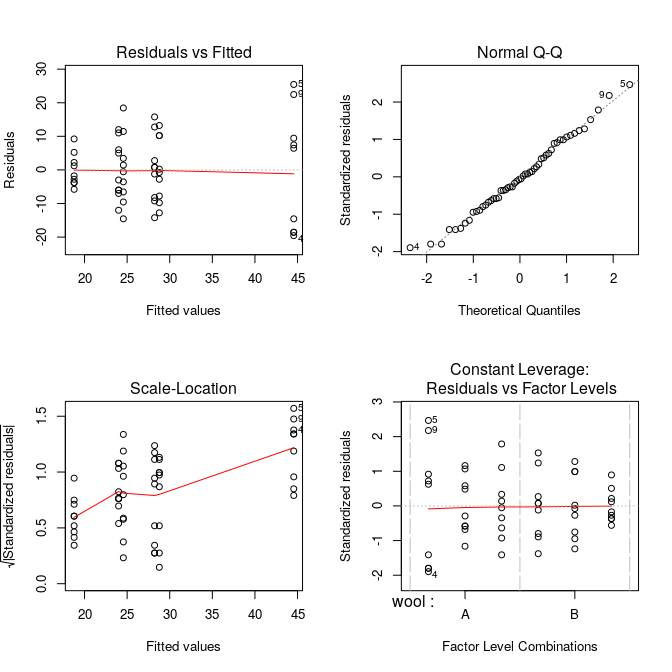 layout(1)

MASS::boxcox(m0)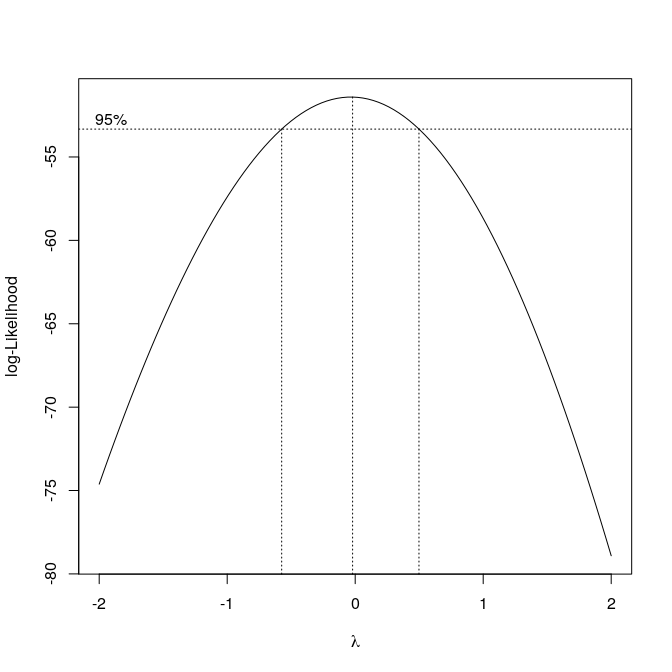 m1 <- lm(log(breaks) ~ wool * tension, data = warpbreaks)

anova(m1)## Analysis of Variance Table
## 
## Response: log(breaks)
##              Df Sum Sq Mean Sq F value   Pr(>F)   
## wool          1 0.3125 0.31253  2.2344 0.141511   
## tension       2 2.1762 1.08808  7.7792 0.001185 **
## wool:tension  2 0.9131 0.45657  3.2642 0.046863 * 
## Residuals    48 6.7138 0.13987                    
## ---
## Signif. codes:  0 '***' 0.001 '**' 0.01 '*' 0.05 '.' 0.1 ' ' 1emmeans(m1, specs = ~ wool | tension)## tension = L:
##  wool emmean    SE df lower.CL upper.CL
##  A      3.72 0.125 48     3.47     3.97
##  B      3.28 0.125 48     3.03     3.53
## 
## tension = M:
##  wool emmean    SE df lower.CL upper.CL
##  A      3.12 0.125 48     2.87     3.37
##  B      3.31 0.125 48     3.06     3.56
## 
## tension = H:
##  wool emmean    SE df lower.CL upper.CL
##  A      3.12 0.125 48     2.87     3.37
##  B      2.90 0.125 48     2.65     3.15
## 
## Results are given on the log (not the response) scale. 
## Confidence level used: 0.95Referências bibliográficasGoupy, J.L. 1993. Methods for Experimental Design: Principles and Applications for Physicists and Chemists. ISSN. Elsevier Science. https://books.google.com.br/books?id=6rmNxp\_mBOUC.